Publicado en Madrid el 18/09/2019 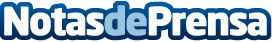 United Way estudia incluir algunos institutos riojanos con índices altos de abandono escolar en su proyecto YOUTH CHALLENGEEn el 2018 según datos de Eurostat, la tasa de abandono prematuro en educación en La Rioja se situó en el 17,1%, lo que supone un descenso de 1,1 puntos respecto al anteriorDatos de contacto:MIGUEL ÁNGEL TRENAS622836702Nota de prensa publicada en: https://www.notasdeprensa.es/united-way-estudia-incluir-algunos-institutos Categorias: Educación Sociedad Solidaridad y cooperación http://www.notasdeprensa.es